.Sec1:	Side, together, back, draw up, Coaster step, BrushSec2:	Lock step forwards brush x2 (with slight body turn to left then right)Sec3:	Weave back into ¼ turn leftSec4:	Scissor step x 2Sec5:	Scissor step, Weave with ½ turnSec6:	Fall away ¼ turn, Coaster stepSec7:	Fall away ½ turn, coaster step, brushSec8:	Lock step forward brushAt the end of the dance the music seems to slow but carry on dancing at the same speed (it will work) up to count 4 of section 2, then still dancing at the same speed do as belowContact: danceade@hotmail.co.ukBreathless Charm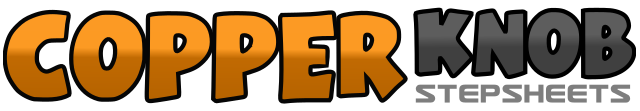 .......Count:64Wall:4Level:High Improver.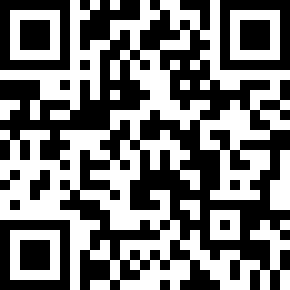 Choreographer:Adrian Churm (UK) - April 2014Adrian Churm (UK) - April 2014Adrian Churm (UK) - April 2014Adrian Churm (UK) - April 2014Adrian Churm (UK) - April 2014.Music:The Way You Look Tonight - Maroon 5The Way You Look Tonight - Maroon 5The Way You Look Tonight - Maroon 5The Way You Look Tonight - Maroon 5The Way You Look Tonight - Maroon 5........1 – 4Step right foot to the side, close left foot towards right. step right foot back, allow left foot to draw in to right.5 – 8Step left foot back, close right foot next to left, step left foot forward, brush right forward.1 – 4Step right foot forward, lock left behind right, step right foot forward, brush left forward.5 – 8Step left foot forward, lock right behind left, step left foot forward, brush right forward.1 – 4Cross right over left, left foot back, 1/8th turn right step right foot to the side, step left foot across right.5 – 81/8th turn left step right foot back, ¼ turn left step left foot to the side, step right foot across left, hold.1 – 4Step left foot to the side, close right foot towards left, step left foot across right, hold.5 – 8Step right foot to the side, close left foot towards right, step right across left, hold.1 – 4Step left foot to side, close right foot towards left, step left foot across right, step right foot to the side.5 – 8Step left foot behind right, ¼ turn right step right forward, step left foot forward, ¼ turn right weight on right.1 – 4Step left across right, step right to the side prepare to turn left, ¼ turn left step left foot back, raise right leg.5 – 8Step right foot back, close left foot to right, step right foot forward. hold1 – 4Step left foot forward, ¼ turn left step right foot to the side, ¼ turn left step left foot back, raise right leg.5 – 8Step right foot back, close left foot to right, step right foot forward, brush1 – 4Step left foot forward, lock right behind left, step left foot forward, brush right forward.5 – 8Cross right foot over left, step left foot back (prepare to turn right) ¼ turn right right foot steps to the side, step 	left foot across right.1 – 4step left foot forward make a half turn right, step left foot forward, hold5 – 8Make a full turn around to left moving forward stepping right, left, right, point left to the side and pose to finish.